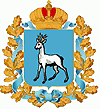 Государственное бюджетное учреждение Самарской области«Самарское ветеринарное учреждение»(ГБУ СО «СВО»)КОЛЛЕКТИВНЫЙ ДОГОВОРГОСУДАРСТВЕННОГО БЮДЖЕТНОГО УЧРЕЖДЕНИЯ САМАРСКОЙ ОБЛАСТИ «САМАРСКОЕ ВЕТЕРИНАРНОЕ ОБЪЕДИНЕНИЕ»на 2017 – 2019 гг.г. СамараГосударственное бюджетное учреждение Самарской области«Самарское ветеринарное объединение»(ГБУ СО «СВО»)КОЛЛЕКТИВНЫЙ    ДОГОВОРГосударственного бюджетного учреждения Самарской области «Самарское ветеринарное объединение»Утвержденна общем собрании работников« 14 »  февраля  2017 года1. Общие положения1.1. Настоящий коллективный договор является правовым актом, регулирующим социально-трудовые отношения между работодателем и работниками на основе согласования взаимных интересов сторон.1.2. Коллективный договор заключен с целью определения взаимных обязательств работников и работодателя по защите социально-трудовых прав и профессиональных интересов работников Государственного бюджетного учреждения Самарской области «Самарское ветеринарное объединение» и установлению дополнительных социально-экономических, правовых и профессиональных гарантий и льгот для работников учреждения, а также по созданию более благоприятных условий труда по сравнению с трудовым законодательством, иными актами, содержащими нормы трудового права, соглашениями.1.3.Сторонами настоящего коллективного договора являются: работодатель –Государственное бюджетное учреждение Самарской области «Самарское ветеринарное объединение  (далее ГБУ СО «СВО», учреждение) в лице  руководителя Грызловой Марины Николаевны и работники учреждения в лице председателяпервичной  профсоюзной организации  работников АПК  ГБУ СО «СВО» Сотникова Владимира Александровича1.4.Действие настоящего коллективного договора распространяется на всех работников учреждения (статья 43 Трудового кодекса Российской Федерации).1.5.Работодатель признает председателя выборного органа первичной профсоюзной организации полномочным представителем работников при проведении коллективных переговоров, заключении или изменении коллективного договора, осуществлении контроля за его выполнением, а также при реализации права на участие в управлении учреждением, рассмотрении трудовых споров работников с работодателем.1.6.При заключении коллективного договора стороны руководствовались основными принципами социального партнерства:​ равноправие сторон;​ уважение и учет интересов сторон;​ заинтересованность сторон в участии в договорных отношениях;​ соблюдение сторонами и их представителями трудового законодательства и иных нормативных правовых актов, содержащих нормы трудового права;​ полномочность представителей сторон;​ свобода выбора при обсуждении вопросов, входящих в сферу труда;​ добровольность принятия сторонами на себя обязательств;​ реальность обязательств, принимаемых на себя сторонами;​ обязательность выполнения условий коллективного договора;​ контроль за выполнением принятого коллективного договора;​ ответственность сторон, их представителей за невыполнение по их вине коллективного договора.1.7. Коллективный договор не может содержать условий, ограничивающих права или снижающих уровень гарантий работников по сравнению с установленными трудовым законодательством и иными нормативными правовыми актами, содержащими норы трудового права. Если такие условия включены в коллективный договор, то они не подлежат применению (статья 9 Трудового кодекса Российской Федерации).1.8. В случае противоречия условий коллективного договора и Самарского областного трехстороннего соглашения между Правительством Самарской области, Федерацией профсоюзов Самарской области и Союзом работодателей Самарской области о регулировании социально-трудовых отношений, действуют те нормы, которые в наибольшей степени отвечают интересам работников.1.9. Ни одна из сторон, заключивших настоящий коллективный договор, не может в течение срока его действия в одностороннем порядке прекратить выполнение принятых на себя обязательств. До истечения срока действия коллективный договор может быть изменен или дополнен только по соглашению сторон.Изменения и дополнения в действующий коллективный договор производятся по соглашению сторон после их рассмотрения на заседании комиссии по регулированию социально-трудовых отношений в учреждении.Принятые изменения и дополнения являются неотъемлемой частью коллективного договора и доводятся до сведения работников.1.10. Коллективный договор сохраняет свое действие в случаях изменения наименования учреждения, реорганизации учреждения в форме преобразования, а также расторжения трудового договора с руководителем учреждения.При смене формы собственности учреждения коллективный договор сохраняет свое действие в течение трех месяцев со дня перехода права собственности.При реорганизации учреждения в форме слияния, присоединения, разделения выделения коллективный договор сохраняет свое действие в течение всего срока реорганизации.При реорганизации или смене формы собственности учреждения любая из сторон имеет право направить другой стороне предложение о заключении нового коллективного договора или продлении срока действия прежнего на срок до трех лет.При ликвидации учреждения коллективный договор сохраняет свое действие на весь срок проведения ликвидации.1.12. Во время действия настоящего коллективного договора, при условии выполнения его обязательств, стороны воздерживаются от проведения забастовок, локаутов, а также не применяют другие методы силового воздействия, наносящие ущерб экономическому положению учреждения.1.13. Коллективный договор вступает в силу с момента подписания сторонами коллективного договора и действует три года.2. ТРУДОВЫЕ ОТНОШЕНИЯ, ГАРАНТИИ ЗАНЯТОСТИ, УСЛОВИЯ ВЫСВОБОЖДЕНИЯ РАБОТНИКОВ2.1. Стороны исходят из того, что трудовые отношения при поступлении на работу оформляются заключением трудового договора в письменной форме на срок, установленный трудовым договором в соответствии с трудовым законодательством.2.2. Трудовой договор при его заключении должен содержать обязательные условия, установленные статьей 57 Трудового кодекса Российской Федерации. Также в трудовом договоре могут устанавливаться дополнительные условия, не ухудшающие положения работников по сравнению с трудовым законодательством и иными нормативными правовыми актами, содержащими нормы трудового права, настоящим коллективным договором.2.3. В случае противоречия условий коллективного договора и трудового договора в отношении работников действуют те нормы, которые в наибольшей степени отвечают интересам работников.2.4. Запрещается требовать от работника выполнения работы, не обусловленной трудовым договором, за исключением случаев, предусмотренных Трудовым кодексом РФ и иными федеральными законами (ст.60 ТК РФ).2.5. Изменение определенных сторонами условий трудового договора, допускается только по соглашению сторон трудового договора, за исключением случаев, предусмотренных Трудовым кодексом РФ. Соглашение об изменении определенных сторонами условий трудового договора заключается в письменной форме (ст. 72 ТК РФ).2.6. В случае, когда по причинам, связанным с изменением организационных или технологических условий труда, определенные сторонами условия трудового договора не могут быть сохранены, допускается их изменение по инициативе работодателя, за исключением изменения трудовой функции работника.О предстоящих изменениях определенных сторонами условий трудового договора, а также о причинах, вызвавших необходимость таких изменений, работодатель обязан уведомить работника в письменной форме не позднее чем за два месяца, если иное не предусмотрено ТК РФ (ст. 74 ТК РФ). Если работник не согласен с продолжением работы в новых условиях, то работодатель обязан в письменной форме предложить ему иную имеющуюся в учреждении работу (как вакантную должность или работу, соответствующую квалификации работника, так и вакантную нижестоящую должность или нижеоплачиваемую работу), которую работник может выполнять с учетом его состояния здоровья. При этом работодатель обязан предлагать работнику все отвечающие указанным требованиям вакансии (ст. 74 ТК РФ). При отсутствии указанной работы или отказе работника от предложенной работы трудовой договор прекращается в соответствии с пунктом 7 части первой статьи 77 ТК РФ.2.7. Работодатель обязуется не допускать необоснованного сокращения рабочих мест.2.8. При возникновении необходимости проведения мероприятий по сокращению численности или штата работников учреждения, сокращение работников производится в соответствии с требованиями Трудового кодекса РФ.2.9. При сокращении численности или штата учреждения преимущественное право на оставление на работе предоставляется работникам с более высокой производительностью труда и квалификацией (статья 179 ТК РФ).При равной производительности труда и квалификации предпочтение в оставлении на работе отдается: семейным – при наличии двух или более иждивенцев (нетрудоспособных членов семьи, находящихся на полном содержании работника или получающих от него помощь, которая является для них постоянным и основным источником средств к существованию); лицам, в семье которых нет других работников с самостоятельным заработком; работникам, получившим в период работы у данного работодателя трудовое увечье или профессиональное заболевание, инвалидам ВОВ и инвалидам боевых действий по защите Отечества; работникам, повышающим свою квалификацию по направлению работодателя без отрыва от производства (ст. 179 ТК РФ).2.10. Стороны пришли к соглашению, что помимо лиц, указанных в статье 179 Трудового кодекса Российской Федерации, преимущественное право на оставление на работе имеют работники:проработавшие в учреждении более 10 лет.2.11. Расторжение трудового договора по инициативе работодателя с беременными женщинами не допускается, за исключением случаев ликвидации организации, а также в случае истечения срочного трудового договора (статья 261 ТК РФ).2.12. Расторжение трудового договора с женщинами, имеющими детей в возрасте до трех лет, одинокими матерями, воспитывающими ребенка в возрасте до 14 лет (ребенка-инвалида до 18 лет), другими лицами, воспитывающими указанных детей без матери, по инициативе работодателя не допускается (за исключением увольнения по основаниям, предусмотренным пунктами 1, 5-8, 10 или 11 части первой статьи 81 или пунктом 2 статьи 336 ТК РФ) (ст. 261 ТК РФ).2.13. Лица, уволенные с работы по сокращению численности или штата, при прочих равных условиях имеют преимущественное право на занятие открывшейся вакансии в учреждении в течение одного года после увольнения.Раздел 3. РАБОЧЕЕ ВРЕМЯ, ВРЕМЯ ОТДЫХА3.1. Для работников ГБУ СО «СВО» устанавливается  пятидневная рабочая неделя, начало работы - 8 час 00 мин, окончание работы – 17 час 00 мин (пятница – 16 час 00 мин), перерыв для отдыха и питания - с 12 час 00 мин до 12 час 48 мин;Для работников с вредными условиями труда  режим  рабочего времени устанавливается согласно Положения о гарантиях и компенсациях предоставляемых работникам государственного бюджетного учреждения Самарской области «Самарское ветеринарное объединение» в связи с работой во вредных условиях труда.3.2.Сокращенная продолжительность рабочего времени устанавливается:для работников, являющихся инвалидами I и II группы, - не более 35 часов в неделю;для несовершеннолетних - в соответствии со статьей 92 ТК РФ;для женщин, работающих в сельской местности, установлена рабочая неделя не более 36 часов.3.3. По соглашению между работником и работодателем могут устанавливаться как при приеме на работу, так и впоследствии неполный рабочий день (смена) или неполная рабочая неделя. Работодатель обязан устанавливать неполный рабочий день (смену) или неполную рабочую неделю по просьбе беременной женщины, одного из родителей (опекуна, попечителя), имеющего ребенка в возрасте до четырнадцати лет (ребенка-инвалида до 18 лет), или лица, осуществляющего уход за больным членом семьи в соответствии с медицинским заключением, выданным в порядке, установленном федеральными законами или иными нормативными правовыми актами РФ.Работа на условиях неполного рабочего времени не влечет для работников каких-либо ограничений продолжительности ежегодного отпуска, исчисления трудового стажа и других трудовых прав (ст.93 ТК РФ).3.4. Работа в нерабочие праздничные дни и выходные дни запрещена, за исключением случаев, предусмотренных Трудовым кодексом Российской Федерации (статья 113 ТК РФ). 3.5. Время перерыва для отдыха и питания не входит в рабочее время.3.6. Продолжительность рабочего дня или смены, непосредственно предшествующих нерабочему праздничному дню, уменьшается на один час.3.7. Одному из работающих родителей (опекуну, попечителю) для ухода за детьми-инвалидами по его письменному заявлению предоставляются 4 дополнительных оплачиваемых выходных дня в месяц, которые могут быть использованы одним из указанных лиц либо разделены ими между собой по их усмотрению. Оплата каждого дополнительного выходного дня производится в размере и порядке, которые установлены федеральными законами.3.8. Работник имеет право заключать трудовые договоры о выполнении в свободное от основной работы время другой регулярно оплачиваемой работы у того же работодателя (внутреннее совместительство) и (или) у другого работодателя (внешнее совместительство).Заключение трудовых договоров о работе по совместительству допускается с неограниченным числом работодателей, если иное не предусмотрено федеральным законом.3.9. Продолжительность рабочего времени при работе по совместительству не должна превышать четырех часов в день. В дни, когда по основному месту работы работник свободен от исполнения трудовых обязанностей, он может работать по совместительству полный рабочий день (смену). В течение одного месяца (другого учетного периода) продолжительность рабочего времени при работе по совместительству не должна превышать половины месячной нормы рабочего времени (нормы рабочего времени за другой учетный период), установленной для соответствующей категории работников (ст. 284 ТК РФ).3.10.Водителям автомобилей, труд которых непосредственно связан с управлением транспортным средством, не разрешается работа по совместительству, непосредственно связанная с управлением транспортными средствами или управлением движением транспортных средств (статья 329 ТК РФ).3.11. Оплачиваемый отпуск должен предоставляться работнику ежегодно (ст.122 ТК РФ).3.12. Очередность предоставления оплачиваемых отпусков определяется ежегодно в соответствии с графиком отпусков, утвержденным работодателем с учетом мнения выборного органа первичной профсоюзной организации не позднее чем за две недели до наступления календарного года.3.13. О времени начала отпуска работник должен быть извещен под роспись не позднее чем за две недели до его начала.Работникам предоставляются ежегодные оплачиваемые отпуска продолжительностью 28 календарных дней.Нерабочие праздничные дни, приходящиеся на период отпуска, в число календарных дней отпуска не включаются.3.14. Инвалидам ежегодный отпуск предоставляется 30 календарных дней (статья 23 Федерального закона «О социальной защите инвалидов в РФ»), лицам до 18 лет – 31 календарный день (статья 267 ТК РФ).В стаж работы, дающий право на ежегодные дополнительные оплачиваемые отпуска за работу с вредными и (или) опасными условиями труда, включается только фактически отработанное в соответствующих условиях время (ст. 121 Трудового кодекса Российской Федерации).3.15. По семейным обстоятельствам и другим уважительным причинам работнику по его заявлению с согласия руководителя может быть представлен отпуск без сохранения заработной платы в соответствии со ст. 128 ТК РФ.3.16. Работникам, имеющим путевку на санаторно-курортное лечение, ежегодный оплачиваемый отпуск предоставляется вне графика по их заявлениям.Раздел 4. СОЦИАЛЬНЫЕ ЛЬГОТЫ И ГАРАНТИИ ПРЕДОСТАВЛЯЕМЫЕ РАБОТОДАТЕМ4.1.​ Работодатель представляет работникам ГБУ СО «СВО», работа которых связана с вредными условиями  гарантии и компенсации  согласно  Положения о гарантиях и компенсациях предоставляемых работникам Государственного бюджетного учреждения Самарской области «Самарское ветеринарное объединение» в связи с работой во вредных условиях труда.4.1.1.​ не реже одного раза в год информирует коллектив работников об экономических результатах деятельности учреждения;4.1.2.​ обеспечивает своевременное начисление и перечисление взносов во внебюджетные фонды (Фонд обязательного медицинского страхования, Фонд социального страхования, Пенсионный фонд); 4.1.3.​ осуществляет работу по реализации Федерального закона «Об индивидуальном (персонифицированном) учете в системе государственного пенсионного страхования»;4.1.4.​ обеспечивает качественную и своевременную подготовку сведений о стаже и заработке работников для государственного пенсионного обеспечения, включая льготное, информирует застрахованных лиц, работающих в учреждении, о сведениях, представленных в орган Пенсионного фонда РФ, обеспечивает сохранность архивных документов, дающих право работникам на оформление пенсии;4.1.5.​ обеспечивает права работников на обязательное социальное страхование (ст. 2 ТК РФ);4.1.6.​ проводит анализ заболеваемости работников учреждения, случаев производственного травматизма и профессиональных заболеваний для планирования мероприятий по улучшению условий труда и оздоровлению работников;4.1.7.​ обеспечивает работников пособиями по временной нетрудоспособности, по беременности и родам в соответствии с Федеральным законом от 29.12.2006 № 255-ФЗ;4.1.8.​ выплачивает пособие из расчета среднего заработка за первые три дня временной нетрудоспособности за счет средств работодателя, с 4-го - дня за счет средств ФСС;4.1.9.​ обеспечивает работников путевками в санатории в соответствии с Законом Самарской области от 30.12.2005 № 255-ГД “Об обеспечении работников организаций бюджетной сферы Самарской области путевками на санаторно-курортное лечение»;4.1.10.​ содействует обеспечению детей работников путевками в детские оздоровительные лагеря за счет средств областного бюджета (путем проведения разъяснительной работы о порядке приобретения путевок в ДОЛ, предоставления технических возможностей, имеющихся в учреждении, для бронирования путевок в ДОЛ);4.1.11.​ гарантирует полное использование средств социального страхования, востребованных из ФСС, на проведение предупредительных мероприятий по недопущению случаев производственного травматизма и профессиональных заболеваний, а также оздоровительные мероприятия для работников;4.1.12.​ при утрате трудоспособности в результате полученного трудового увечья работнику выплачивается единовременное пособие:4.1.13.1​ инвалидам I группы - в размере до 20 МРОТ;4.1.13.2​ инвалидам II группы - в размере до10 МРОТ;4.1.13.3​ инвалидам III группы - в размере до 5 МРОТ.4.1.13.4​ также работникам компенсируются расходы на лечение после предоставления ими соответствующих документов, подтверждающих указанные расходы(ст.184 ТК РФ);4.1.13.5  сотрудникам, имеющим детей, которые обучаются в 1-5 классах, предоставляются  дополнительный  неоплачиваемый день – 1 сентября.4.2.​ Работодатель может оказывать следующие виды социальной помощи:4.2.1.​ социальная поддержка, дополнительные гарантии и компенсации, молодым семьям, многодетным родителям, матерям-одиночкам в размере должностного оклада по заявлению работника на более одного раза в год;4.2.2.​ выделение финансовых средств на проведение культурно-массовых, оздоровительных, экскурсионных, спортивных мероприятий;4.3.​ Профсоюзный комитет оказывает членам профсоюза бесплатную юридическую помощь в необходимых случаях по решению вопросов, связанных с трудовыми отношениями. Обеспечивает представительство и защиту трудовых, социально-экономических прав членов профсоюза, в реализации права на досрочное назначение трудовой пенсии в судебных инстанциях и оказывает, в случае необходимости, материальную помощь членам профсоюза.4.4. Стороны пришли к соглашению предоставлять дополнительный оплачиваемый отпуск работникам :-​ в связи со смертью близких родственников (жена, муж, дети, родители)– 3 календарных дня, в связи со смертью брата, сестры, бабушки, дедушки – 1 календарный день;-​ вступлением в брак работника – 3 календарных дня;-​ вступлением в брак детей работников - 3 календарных дня;-​ для проводов детей в армию – 1 календарный день;-​ в связи с переездом на новое место жительства - 1 календарный день.Указанные дополнительные отпуска предоставляются в период, связанный с указанными событиями. Данный вид отпуска не подлежит переносу на другой период, не связанный с указанными событиями. В случае наступления указанных событий в период нахождения работника в очередном ежегодном отпуске, учебном отпуске, в период временной нетрудоспособности, в период отстранения от работы в случаях, предусмотренных законодательством, простое, дополнительный отпуск не предоставляется.4.5. Женщинам с ранних сроков беременности (10 недель) предоставлять дополнительные отпуска без сохранения заработной платы по медицинскому заключению и их личному заявлению.4.6. Работникам, получившим уведомление об увольнении в связи с сокращением численности или штата, предоставляется свободное от работы время (1 рабочий день в неделю) для поиска нового места работы с сохранением среднего заработка. Раздел 5. УСЛОВИЯ И ОХРАНА ТРУДА5.1. Обязанности по обеспечению безопасных условий и охраны труда возлагаются на работодателя.5.2. Условия трудового договора должны соответствовать требованиям законодательных и иных нормативных актов об охране труда. В трудовом договоре указывается достоверные характеристики условий труда, гарантии и компенсации работникам за работу с вредными и (или) опасными условиями труда.5.3. Работодатель обязан обеспечить:5.3.1. безопасность работников при эксплуатации зданий, сооружений, оборудования, осуществлении технологических процессов, а также применяемых в производстве инструментов, сырья и материалов;5.3.2. применение прошедших обязательную сертификацию или декларирование соответствия в установленном законодательством Российской Федерации о техническом регулировании порядке средств индивидуальной и коллективной защиты работников;5.3.3. соответствующие требованиям охраны труда условия труда на каждом рабочем месте;5.3.4. режим труда и отдыха работников в соответствии с трудовым законодательством и иными нормативными правовыми актами, содержащими нормы трудового права;5.3.5. приобретение и выдачу за счет собственных средств специальной одежды, специальной обуви и других средств индивидуальной защиты, смывающих и обезвреживающих средств, прошедших обязательную сертификацию или декларирование соответствия в установленном законодательством Российской Федерации о техническом регулировании порядка, в соответствии с установленными нормами работника, занятым на работах с вредными и (или) опасными условиями труда, а также на работах, выполняемых в особых температурныхусловиях или связанных с загрязнением;5.3.6. обучение безопасным методам и приемам выполнения работ и оказанию первой помощи, пострадавшим на производстве, проведение инструктажа по охране труда, стажировки на рабочем месте и проверки знания требований охраны труда;5.3.7. недопущение к работе лиц, не прошедших в установленном порядке обучение и инструктаж по охране труда, стажировку и проверку знаний требований охраны труда;5.3.8. организацию контроля за состоянием условий труда на рабочих местах, а также за правильностью применения работниками средств индивидуальной и коллективной защиты;5.3.9. проведение специальной оценки условий труда в соответствии с законодательством о специальной оценке условий труда; 5.3.10. в случаях, предусмотренных трудовым законодательством и иными нормативными правовыми актами, содержащими нормы трудового права, организовывать проведение за счет собственных средств обязательных предварительных (при поступлении на работу) и периодических (в течение трудовой деятельности) медицинских осмотров, обязательных психиатрических освидетельствований Работников, внеочередных медицинских осмотров, обязательных психиатрических освидетельствований Работников по их просьбам в соответствии с медицинскими рекомендациями с сохранением за ними места работы (должности) и среднего заработка на время прохождения указанных медицинских осмотров, обязательных психиатрических освидетельствований;5.3.11. недопущение работников к исполнению ими трудовых обязанностей без прохождения обязательных медицинских осмотров, обязательных психиатрических освидетельствований, а также в случае медицинских противопоказаний;5.3.12. информирование работников об условиях и охране труда на рабочих местах, о риске повреждения здоровья и полагающихся им компенсациях и средствах индивидуальной защиты;5.3.13. принятие мер по предотвращению аварийных ситуаций, сохранению жизни и здоровья работников при возникновении таких ситуаций, в том числе по оказанию пострадавшим первой помощи;5.3.14. расследование и учет в установленном трудовым законодательством, другими федеральными законами и иными нормативными правовыми актами Российской Федерации порядке несчастных случаев на производстве и профессиональных заболеваний;5.3.15. санитарно-бытовое и лечебно-профилактическое обслуживание работников в соответствии с требованиями охраны труда, а также доставку Работников, заболевших на рабочем месте, в медицинскую организацию в случае необходимости оказания им неотложной медицинской помощи;5.3.16. обязательное социальное страхование работников от несчастных случаев на производстве и профессиональных заболеваний;5.3.17. ознакомление работников с требованиями охраны труда;5.3.18. разработку и утверждение правил и инструкций по охране труда для Работников с учетом мнения выборного органа первичной профсоюзной организации или иного уполномоченного работниками органа в порядке, установленном статьей 372 ТК РФ для принятия локальных нормативных актов;5.3.19. беспрепятственно допускать профсоюзные органы к осуществлению проверки состояния и условий труда на рабочих местах учреждения, предоставлять информацию и документы, необходимые для осуществления профорганами своих полномочий;5.3.20 обеспечить проведение инструктажа по охране труда, обучение безопасным методам и приемам выполнения работ, стажировку и проверку знаний требований охраны труда (ст. 225 ТК РФ),5.3.21. наличие комплекта нормативных правовых актов, содержащих требования охраны труда в соответствии со спецификой своей деятельности;5.3.22. организацию выдачи работникам, работа которых связана с вредными производственными факторами бесплатно по установленным нормам молоко или другие равноценные пищевые продукты в соответствии с действующими нормативными актами.Выдача работникам по установленным нормам молока или других равноценных пищевых продуктов может быть заменена по письменным явлениям работников компенсационной выплатой в размере, эквивалентной стоимости молока жирностью не менее 2,5 % или равноценных пищевых продуктов в розничной торговле по месту расположения работодателя на ' территории административной единицы субъекта Российской Федерации. Компенсационная выплата должна производиться не реже 1 раза в месяц.5.4. Обязанности работников в области охраны труда (ст. 214 ТК РФ):5.4.1. соблюдать требования охраны труда, установленные законами, нормативными правовыми актами, а так же правилами и инструкциями по охране труда;5.4.2. правильно применять средства индивидуальной и коллективной защиты;5.4.3. проходить обучение безопасным методам и приемам выполнения работ и оказанию первой помощи, пострадавшим на производстве, инструктаж по охране труда, стажировку на рабочем месте, проверку знаний требований охраны труда;5.4.4. немедленно извещать своего непосредственного или вышестоящего руководителя о любой ситуации, угрожающей жизни и здоровью людей, о каждом несчастном случае, происшедшем на производстве, или об ухудшении состояния своего здоровья, в том числе о проявлении признаков острого профессионального заболевания (отравления);5.4.5. в случае возникновения на рабочем месте ситуации, угрожающей жизни и здоровью работника, а так же при не обеспечении необходимыми средствами индивидуальной или коллективной защиты, работник имеет право отказаться от выполнения работы до устранения нарушений, а работодатель не имеет право требовать от работника исполнения трудовых обязанностей (ст. 220 ТК РФ);5.4.6. проходить обязательные предварительные (при поступлении на работу) и периодические (в течение трудовой деятельности) медицинские осмотры, а также проходить внеочередные медицинские осмотры по направлению работодателя в случаях, предусмотренных трудовым законодательством и иными федеральными законами;5.4.7. работники обязаны знакомиться с результатами проведенной специальной оценки условий труда;5.4.8. вправе инициировать проведение экспертизы качества, проведенной специальной оценки условий труда на своем рабочем месте;5.4.9. активно участвовать в программах по улучшению условий труда на рабочем месте.5.5.​ Профсоюзный комитет:5.5.1.​ при расследовании несчастных случаев на производстве представляет интересы пострадавших работников;5.5.2.​ готовит предложения, направленные на улучшение работы по охране труда, здоровья, условиям работы;5.5.3.​ осуществляет контроль за соблюдением требований охраны и условий труда, выполнением условий коллективного договора, расходованием средств на охрану труда, исполнение законодательства при возмещении вреда работникам, получившим профессиональное заболевание или пострадавшим от несчастного случая на производстве;5.5.4.​ участвует в работе комиссии по проведению специальной оценки условий труда, инициирует проведение внеплановой специальной оценки условий труда, экспертизы качества проведенной специальной оценки условий труда;5.5.5.​ организует избрание и работу уполномоченных (доверенных) лиц по охране труда;5.5.6.​ направляет работодателю требования об устранении выявленных в ходе проверок нарушений норм трудового права по охране труда, обязательные для рассмотрения должностными лицами;5.5.7.​ принимает активное участие в работе комиссии по распределению путевок работникам на санаторно-курортное лечение, приобретенных за счет средств областного бюджета.5.6.​ Обязанности работников в области охраны труда (ст. 214 ТК):5.6.1.​ соблюдают требования охраны труда, установленные законами, нормативными правовыми актами, а так же правилами и инструкциями по охране труда;5.6.2.​ правильно применяют средства индивидуальной и коллективной защиты;5.6.3.​ проходят обучение безопасным методам и приемам выполнения работ и оказанию первой помощи, пострадавшим на производстве, инструктаж по охране труда, стажировку на рабочем месте, проверку знаний требований охраны труда;5.6.4.​ проходят обязательные предварительные (при поступлении на работу) и периодические (в течение трудовой деятельности) медицинские осмотры (обследования) (ст.214 ТК);5.6.5.​ извещают немедленно своего непосредственного или вышестоящего руководителя о любой ситуации, угрожающей жизни или здоровью людей, о каждом несчастном случае, происшедшем на производстве, или об ухудшении состояния своего здоровья, в том числе о проявлении признаков острого профессионального заболевания;5.6.6.​ в случае возникновения на рабочем месте ситуации, угрожающей жизни и здоровью работника, а так же при не обеспечении необходимыми средствами индивидуальной или коллективной защиты, работник имеет право оказаться от выполнения работы до устранения нарушений, а работодатель не имеет права требовать от работника исполнения трудовых обязанностей (ст.220 ТК);5.6.7.​ работники обязаны знакомиться с результатами проведенной специальной оценки условий труда;5.6.8.​ вправе инициировать проведение экспертизы качества, проведенной специальной оценки условий труда на своем рабочем месте.5.7.​ Стороны договорились:5.7.1.​ в целях организации сотрудничества по охране труда создать совместную комиссию по охране труда (ст.218 ТК РФ, приказ МЗ и СР РФ от 29.05.2006 №413);5.7.2.​ обеспечить финансирование мероприятий по улучшению условий и охраны труда в размере не менее 0,2% суммы затрат на производство услуг, работ (ст.226 ТК РФ).Указанные средства расходуются, с учетом мотивированного мнения профсоюзного комитета, исключительно на оздоровление работников и улучшение условий их труда.Раздел 6. ГАРАНТИИ ПРОФСОЮЗНОЙ ДЕЯТЕЛЬНОСТИ6.1. Не допускается ограничение гарантированных законом социально-трудовых и иных прав и свобод, принуждение, увольнение или иная форма воздействия в отношении любого работника в связи с его членством в профсоюзе или профсоюзной деятельностью.6.2. Профсоюз осуществляет в установленном порядке контроль за соблюдением трудового законодательства и иных нормативных правовых актов, содержащих нормы трудового права (ст. 370 ТК РФ).6.3. Работодатель принимает решения по согласованию с профкомом в случаях, предусмотренных законодательством и настоящим коллективным договором.6.4. Работодатель обязан предоставить профкому безвозмездно помещение для проведения собраний, заседаний, хранения документации, проведения оздоровительной, культурно-массовой работы, возможность размещения информации в доступном для всех работников месте, право пользоваться средствами связи, оргтехникой, транспортом (ст. 377 ТК РФ)6.5.Работодатель обеспечивает ежемесячное бесплатное перечисление на счет профсоюзной организации членских профсоюзных взносов из заработной платы работников, являющихся членами профсоюза, при наличии их письменных заявлений.6.6. Работодатель освобождает от работы, с сохранением среднего заработка, членов профкома на время участия в качестве делегатов созываемых профсоюзом съездов, конференций, а также для участия в работе выборных органов профсоюза, проводимых им семинарах, совещаниях и других мероприятиях.6.7.Работодатель обеспечивает предоставление гарантий работникам, занимающимся профсоюзной деятельностью, в порядке, предусмотренном законодательством и настоящим коллективным договором. 6.8. Выборный орган первичной профсоюзной организации имеет право на бесплатную, достоверную и полную информацию по любому вопросу, затрагивающему трудовые права работников.6.9. Выборный орган первичной профсоюзной организации пользуется правом представительства интересов работников при разрешении трудовых споров.6.10. Представитель (ли) выборного органа первичной профсоюзной организации обязательно включается в состав комиссии по расследованию несчастных случаев на производстве, а также в состав аттестационной комиссии при проведении аттестации работников учреждения, комиссию по социальному страхованию.6.11. Стороны пришли к соглашению, что в случаях, предусмотренных Трудовым кодексом Российской Федерации, другими федеральными законами и иными нормативными правовыми актами Российской Федерации, требующих учёта мотивированного мнения представительного органа работников при принятии локальных нормативных актов, принимать локальные нормативные акты учреждения, содержащие нормы трудового права, по согласованию с выборным органом первичной профсоюзной организации.7. Гарантии и льготы работникам, совмещающим работус обучением7.1. Гарантии и компенсации предоставляются работникам, обучающимся в образовательных учреждениях, имеющих государственную аккредитацию.7.2. Гарантии и компенсации, установленные трудовым законодательством, предоставляются работникам учреждения, совмещающим работу с обучением, если работник получает образование соответствующего уровня впервые. Гарантии и компенсации, установленные Трудовым кодексом Российской Федерации предоставляются работникам, уже имеющим профессиональное образование соответствующего уровня и направленным на обучение работодателем в соответствии с трудовым договором или соглашением об обучении, заключенным между работником и работодателем в письменной форме.7.3. Работнику учреждения, обучающемуся в нескольких образовательных учреждениях, гарантии и компенсации предоставляются в связи с обучением в одном из них по выбору работника.7.4. Работники имеют право на подготовку и дополнительное профессиональное образование. Указанное право реализуется путем заключения договора между работником и работодателем.7.5. Необходимость подготовки работника (профессиональное образование и профессиональное обучение) и дополнительного профессионального образования для собственных нужд определяет работодатель.7.6. В случаях, предусмотренных федеральными законами, иными нормативными правовыми актами Российской Федерации, работодатель обязан проводить профессиональное обучение или дополнительное профессиональное образование работников, если это является условием выполнения работником определенных видов деятельности.7.7. Гарантии и компенсации работникам, направляемым работодателем на профессиональное обучение и дополнительное профессиональное образование, предоставляются в соответствии со статьей 167 Трудового кодекса Российской Федерации.Раздел 8. КОНТРОЛЬ ЗА ВЫПОЛНЕНИЕМ КОЛЛЕКТИВНОГО ДОГОВОРА, ОТВЕТСТВЕННОСТЬ СТОРОН, ПОРЯДОК ИНФОРМИРОВАНИЯ РАБОТНИКОВ О ВЫПОЛНЕНИИ КОЛЛЕКТИВНОГО ДОГОВОРА8.1. Контроль за выполнением настоящего коллективного договора осуществляют стороны коллективного договора, а также соответствующие органы по труду.8.2. При проведении указанного контроля представители сторон обязаны представлять друг другу, а также органам по труду, необходимую для этого информацию.8.3. Лица, виновные в нарушении или неисполнении обязательств, установленных в коллективном договоре, подвергаются штрафу в размере и порядке, которые установлены федеральным законом.8.4. Стороны обязуются ознакомить работников с текстом коллективного договора в течение 10 дней после подписания его сторонами.8.5. Работодатель обязуется знакомить с коллективным договором всех вновь поступающих на работу в учреждение граждан при заключении с ними трудового договора (до подписания трудового договора.8.6. Стороны обязуются один раз в год на общем собрании отчитываться перед работниками учреждения о выполнении коллективного договора.